 INVITATION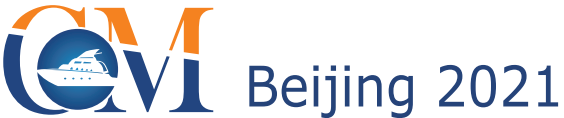 The 11th Beijing International Offshore Engineering Technology & Equipment ExhibitionJune 8-10, 2021New China International Exhibition Center, BeijingThe Annual Leading Offshore Event in AsiaSponsorsChina Association of the National Shipbuilding Industry（CANSI）China Association of Oceanic Engineering（CAOE）China Classification Society (CCS)The Chinese Society of Naval Architects and Marine Engineers (CSNAME)China Shipowner’s Association (CSA)OrganizersBeijing Zhenwei Exhibition Co., Ltd.Tianjin Zhenwei Exhibition Co., Ltd.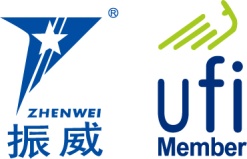 Exhibition ProfileThe 11th Beijing International Offshore Engineering Technology & Equipment Exhibition (CM 2021)  will be held on June 8-10, 2021 at New China International Exhibition Center, Beijing. Concurrently held with China International Petroleum & Petrochemical Technology and Equipment Exhibition(cippe), CM 2020 is one of the most influential and comprehensive exhibition covering offshore engineering, offshore oil and gas, onshore oil and gas. It welcomed 1,800 exhibitors, 18 National Pavilions 120,000 professional visitors from 65 countries and regions worldwide in the year of 2020, achieving an exhibition floor space of above 90,000 square meters. CM2020 had an attendance of 18 international pavilions from USA, Germany, UK, France, Canada, Denmark, Italy, Russia, Korea etc. The well-known enterprises of ExxonMobil, Rosneft. Schlumberger, Bake Hughes, DNV/GL, RS, National Oil Varco, Caterpillar, MTU, Cummins, GE, Schneider, Honeywell, Atlas, Huisman, API, 3M, E+H, ARIEL, KSB, PPG, Hempel, International Maritime Services, have all participated in the event.Moreover, CM 2020 has received great support from the domestic exhibitors, such as CNPC Pavilion, Sinopec Oil Engineering Machinery Company, CNOOC, CSSC, CSIC, CCS, CIMC RAFFLES, RG Petro-machinery (Group) Co.,Ltd, HONGHUA, JEREH, KERUI, SANY, Tidfore, L&H, JULI Sling, HBP, Tidfore, JERRYWON, Ocean King Lighting, Douson Group, ANTON, JUNMA, SHENKAI, Tianjin LILIN and etc. The professional buyers are from CNPC, SINOPEC, CNOOC, Overseas Project Department of CNODC, China Petrolum Pipeline Bureau, Sinotrans & CSC Holdings Co. Ltd, COSCO, BP, Saudi Aramco, Shell, Total, Gazprom, Rosneft, ConocoPhillips, Statoil, Petrobras, Schlumberger, Bake Hughes, Halliburton, Weatherford, Transocean,Chevron, etc,together with many other professional visitors from Brazil, Ukraine, Malaysia, Sudan, Nigeria and so on.Marine engineering equipment is one of the key sectors identified in 'Made in China 2025', is an important part of China's strategic emerging industries and the key direction of high-end equipment manufacturing. It is an important foundation and support for China to implement its maritime power strategy. The proposals for formulating the 14th Five-Year Plan (2021-2025) clearly stated that we should adhere to the overall planning of land and sea, develop marine economy, and accelerate the nation's progress in becoming a maritime power; improve the development and protection of marine resources and mineral resources, and develop strategic emerging industries.Aiming at utilizing the international vision of Beijing, creating a highly efficient platform for showcasing the latest technologies and products in offshore engineering industry, connecting buyers with suppliers, and assisting exhibitors in exploring business opportunities in China and world market, CM will successfully bridge you to China’s offshore engineering industry. Let us set sail on a successful journey with CM Beijing 2021—the great event that you cannot afford of missing!Who Should Exhibit (If you are a supplier of any of the products or service shown below, please book a stand right away)Offshore oil & gas exploration, exploit and production equipmentOffshore geophysical exploration , well logging and drillingOffshore drilling platform associated equipmentClassification SocietyOffshore platform moduleOil and gas storage and transport equipmentDesign, research instituteOilfield servicesWork boat and offshore support vesselLNG/LPG/LEG shipPower and control equipmentSteel structureExplosion- proof equipmentElectrical & electronic instrumentsPipelines, valve, pumpExamination, repair, maintenance and management equipmentFire and alarm equipment,articles for safety and labor protectionSpecial vehicle, helicopter and droneTechnology and material for anti- corrosionTechnology and equipment for ocean wind powerOcean exploration, underwater processingWater treatment technology and equipmentFlammable ice exploration, exploit technology and equipmentEnvironment protection and safetyMarine new materialsRemote detectionCommunication, Management information systemPublication/Technical/TrainingTechnical SeminarA series of technical seminars will be held during the exhibition so as to maximally meet participants’ requirement for technical communication and products launch, as well. Each seminar lasts for one hour and cost CNY 8,000 which includes the expenses of meeting room and the rents of relevant equipment.Exhibition RulesExhibit space cost:We provide International exhibitors with two participating options.Space with Shell Scheme:Price: standard CNY 30,000 / 9 sqm; Regular size : 3m×3m.This option includes back & insidewalls, carpet, fascia board, one consulting desk, two chairs, two lights and one panel of power points (220V, 5A).Raw Space:Price:CNY 3,200 per sqm (minimum 36sqm). There are no booth frames or facilities on the raw space. The exhibitors must select one of the delegate official contractors to customize their stand design. Carpet is not included.Additional Exhibitor Service(not required): Price: CNY 1,200/person (It includes lunches, beverages, opening banquet, gifts, etc)Sponsorship Package of cippeBanquet Sponsor (Exclusive, CNY300, 000)With around 600 participants, including VIPs, exhibitors, summit delegates, industrial leaders and professional purchasers, etc, the Banquet will offer you with an excellent opportunity for market campaign.Gift Sponsor (CNY250, 000)All the sponsored gifts will be distributed to VIP guests. It is an efficient way to show the strength of the sponsor, to promote brand awareness and to enhance market position, as well.Exhibition Catalogue Ad.:To be distributed not only to professional visitors during the exhibition, but also to many other professionals through various channels after the exhibition, the Exhibition Catalogue Ad. will help you to locate target buyers efficiently. Size of Catalogue: 130 mm (w) × 210 mm (h) Show Daily:  It will be printed and issued each day during the exhibition, allowing participants to stay up with latest industry news from the show. It will help impress participants with your booth number, promote brand, further to understand your products.More Sponsorship Opportunities are available, such as Visitor Guide Sponsor, Onsite Banner Sponsor, etc. For more information please contact the organizing committe.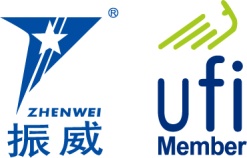 APPLICATION  FORMJune 8- 10, 2021       New China International Exhibition Center, BeijingPlease fill out the form below and then send it back to the organizer via fax or email. Company Name:                                                                             Address:                                   Country:              Postal/Zip code:             Contact Person (Mr. /Ms):                                  Position:                            Mob:                            Tel:                              Fax:                       Website:                                E-mail:                                              Main products/exhibits (English):                                                                           Exhibition Mode and Cost1. Space with shell scheme:            sqm (standard CNY30, 000 / 9sqm)  Preferred booth numbers:                        Fee:                                          Raw space:        sqm (minimum 36 sqm   CNY3, 200 / sqm)Preferred booth numbers:                        Fee:                                         2. Advertisement in the Expo Catalogue:□Front Cover CNY30,000 □Inside Front Cover CNY 20,000   □Head Page CNY20,000            □Back Cover CNY25,000  □Inside Back Cover CNY19,000   □ Colored Inside Page CNY10,0003. Show Daily: □Full page	US$8,065 per insertion    □Half page	US$5,160 per insertion□A4 Junior	US$4,088 per insertion    □A4 Full color US$4,672 per insertion4. Special Recommended Advertisements:            □Visitor Ticket CNY50, 000/50,000pieces    □Hanging Banner CNY 60,000/single-side 5. Technical Seminar:             Session(s) (CNY8000/session), Fee:                                                                    6. Additional Exhibitor Service (CNY1, 200/person, including lunches, beverages, entrance to opening banquet, gifts, etc.):             Person(s), Fee:                               ★Total fee for attendance:                                Payment Date:                          ★Special Attention: 1. Please remit the total participation fee to the account appointed by the organizer within 10 business days upon receipt the confirmation letter; 2. Booking received without this deposit will not be confirmed; 3. The payment cannot be refunded if the registered exhibitors do not exhibit for its own reason; 4. The exhibiting products should meet the exhibit scope and theme, and should not infringe intellectual property rights, otherwise the exhibitors should bear the full legal responsibility.  Beijing Zhenwei Exhibition Co.,Ltd.                  Applicant:Tianjin Zhenwei Exhibition Co., Ltd.                  Tel:Tel: +86 10 5617 6976                                Fax:Fax: +86 10 5617 6998                               Email:                            Contect：Anna DingE-mail:cm@zhenweiexpo.com                        Contact： CM 2021 Target Professional Visitors Programme To： 　　　                                      From：                                   Concurrent Exhibitions:cippe       ciooe       CIPE     CING      Expec      cisgeFront CoverCNY 30,000Inside Back CoverCNY 19,000Back CoverCNY 25,000Head PageCNY 20,000Inside Front CoverCNY 20,000Colored Inside PageCNY 10,000Form of Ad.Publishing PriceFull pageUS$8,025 per insertionHalf pageUS$5,160per insertionUS JuniorUS$2,628 per insertionModule 15US$1,460 per insertionExhibitor   NameExhibitor   WebsiteCompany  & Products ProfileProducts & Technology to be showcasedWhat kind of professional visitors you are keenly interested in meeting at CM2021?Please name some companies whom you specially hope to meet with at CM2021 (the more the better).
Please name some companies you have already been in cooperation with (the more the better).